Publicado en Valencia el 18/09/2020 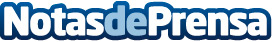 Más de 20.000 ancianos fallecieron en residencias debido al Covid-19, según datos de las CC.AACuidum, empresa líder de asistencia domiciliaria hace eco del preocupante y alto índice de fallecidos en las residencias de ancianos e invita a replantearnos otras alternativas de cuidado al mayorDatos de contacto:Vanessa VargasResponsable de Marketing962054055Nota de prensa publicada en: https://www.notasdeprensa.es/mas-de-20-000-ancianos-fallecieron-en Categorias: Nacional Medicina Sociedad Medicina alternativa Personas Mayores http://www.notasdeprensa.es